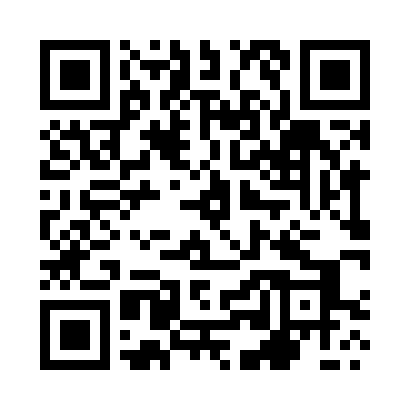 Prayer times for Jeleniewo, PolandMon 1 Apr 2024 - Tue 30 Apr 2024High Latitude Method: Angle Based RulePrayer Calculation Method: Muslim World LeagueAsar Calculation Method: HanafiPrayer times provided by https://www.salahtimes.comDateDayFajrSunriseDhuhrAsrMaghribIsha1Mon3:526:0012:324:587:059:062Tue3:495:5812:324:597:079:083Wed3:455:5512:325:017:099:114Thu3:425:5312:315:027:119:135Fri3:395:5012:315:037:139:166Sat3:355:4812:315:057:159:197Sun3:325:4512:305:067:169:218Mon3:295:4312:305:077:189:249Tue3:255:4112:305:097:209:2710Wed3:225:3812:305:107:229:3011Thu3:185:3612:295:117:249:3312Fri3:155:3312:295:137:269:3513Sat3:115:3112:295:147:289:3814Sun3:075:2912:295:157:309:4115Mon3:045:2612:285:167:319:4416Tue3:005:2412:285:187:339:4717Wed2:565:2112:285:197:359:5118Thu2:525:1912:285:207:379:5419Fri2:495:1712:275:217:399:5720Sat2:455:1512:275:237:4110:0021Sun2:415:1212:275:247:4310:0422Mon2:365:1012:275:257:4510:0723Tue2:325:0812:275:267:4710:1124Wed2:285:0512:265:287:4810:1425Thu2:245:0312:265:297:5010:1826Fri2:195:0112:265:307:5210:2227Sat2:154:5912:265:317:5410:2528Sun2:144:5712:265:327:5610:2929Mon2:144:5512:265:337:5810:3030Tue2:134:5212:265:358:0010:31